Terre de Diatomée 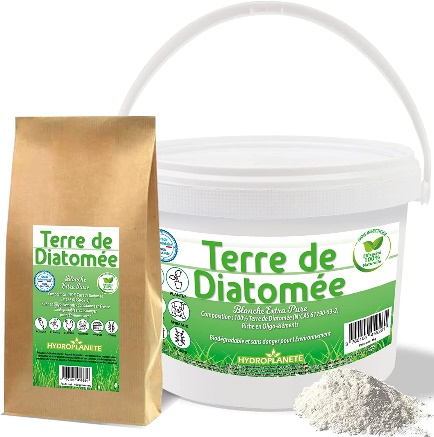 UN VERMIFUGEExcellent vermifuge, la poudre de diatomée est à administrer en la mélangeant à de l’eau ou à de la nourriture 1 fois par jour pendant 1 semaine. Afin de vous assurer de l’éradication totale des parasites internes, il est recommandé de poursuivre le traitement pendant 7 jours.​Personnellement je fais 7 jours sur les chatons de 5 semaines.Il est recommandé de vermifuger son animal tous les mois.Pour mélanger à la terre de diatomée appétant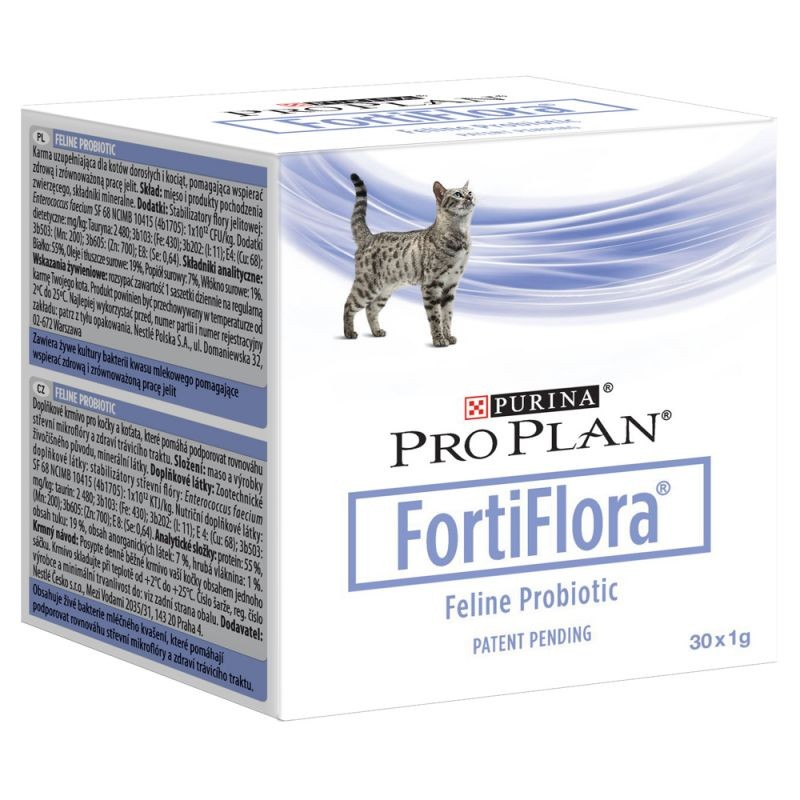 COMPLÉMENT ALIMENTAIRE Particulièrement riche en oligo-élément, en magnésium, en fer, en calcium ou encore en manganèse, la terre de diatomée est d’une grande valeur nutritive et assure des effets salutaires à long terme pour l’organisme.Il est conseillé de fournir l’équivalent :0.4gr à 1 mois, 0.8gr à 2 moisd’1/2 cuillère à café pour un chat pesant 3kg, 1.6 grd’1 cuillère à café pour un chat de 3 à 6 kget 1 cuillère et demie pour les grands félidés de plus de 6 kg.La terre de diatomée assure :➔ Une vitalité.➔ Une fortification des défenses immunitaires.➔ Un bon fonctionnement du transit.➔ Une contribution au maintien des muscles.➔ Un renfoncement des os.➔ Une brillance et une pousse optimales des poils.​​Balance de Précision 0,01g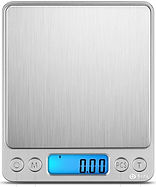 Lien comment administrer https://www.youtube.com/watch?v=WDDq2qRIzSYAnimalQuantité (ration quotidienne)Chats1 cuillère à café soit 1.6 grs à 2 grs pour les mâlesChatons½ cuillère à café soit 0.4 grs à 1 mois et 0.8 grs à 2 mois